Bürgerverein Unglinghausen e.V. 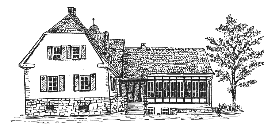 Informationen zu Bestattungen in Unglinghausen mit Nutzung der BürgerbegegnungsstätteBei einer Beerdigung auf dem Friedhof Unglinghausen mit anschließender Bewirtung der Trauergäste in der Bürgerbegegnungsstätte ist Folgendes zu beachten:AllgemeinesDas beauftragte Beerdigungsinstitut erhält den Schlüssel der Friedhofshalle von der Stadt Netphen (02738/603-0).Sollte Geläut am Morgen nach dem Todestag gewünscht sein, ist der Hausmeister der Bürgerbegegnungsstätte zu informieren (Herr Fabian Buschhaus 0176-82355349). Nur bei Abwesenheit des Hausmeisters übernimmt Frau Ortsbürgermeisterin Elke Bruch das Läuten, bitte dann telefonisch Kontakt aufnehmen (02732-28466).Das Läuten während der Beerdigung erfolgt durch das Beerdigungsinstitut ferngesteuert.Räumlichkeiten BürgerbegegnungsstätteDie Anmietung der Bürgerbegegnungsstätte und die Rechnungsstellung erfolgt ausschließlich über Frau Anke Steinmetz (vermietung@bv-unglinghausen.de).Kosten: Kleiner Saal 	(ca. 40 Personen)		€ 100,-Großer Saal 		(ca. 60 Personen)		€ 120,-Beide Säle		(ca. 120 Personen)		€ 150,-Endreinigung					€   60,- 	Das Kochen des Kaffees wird ehrenamtlich für die Dorfgemeinschaft geleistet,Ansprechpartnerinnen sind für das Oberdorf Frau Martina Otto (02732-27148) und für das Niederdorf Frau Elke Dirlenbach (02732-25527)Für die Vorbereitung der Säle, die Bewirtung der Gäste und das anschließende Spülen des Geschirrs sind eigene HelferInnen nötig, die der Ausrichter eigenständig stellen muss.Die Einhaltung der zum Zeitpunkt der Beerdigung aktuell geltenden Coronaregeln übernimmt der Ausrichter.Stand September 2022